rámcová dohoda na zajištění NAVÝŠENÍ KAPACITY SÍŤOVÉ INFRASTRUKTURY DATOVÝCH CENTERevidovaná u Objednatele pod č. [doplní zadavatel], č. j. [doplní zadavatel]evidovaná u Poskytovatele pod č. [doplní dodavatel], č. j. [doplní dodavatel]Objednatel:Státní pokladna Centrum sdílených služeb, s. p.se sídlem Na Vápence 915/14, 130 00 Praha 3zapsaný v obchodním rejstříku vedeném Městským soudem v Praze pod sp. zn. A 76922zastoupený: 	Mgr. Jakubem Richterem, 1. zástupcem generálního řediteleIČO: 	03630919	DIČ: 	CZ03630919	ID datové schránky:	ag5uunkbankovní spojení: 	Česká spořitelna, a. s.číslo účtu: 	6303942/0800(dále jen „Objednatel“)aPoskytovatel: [doplní dodavatel]se sídlem [doplní dodavatel]zapsaný/á v obchodním rejstříku vedeném [doplní dodavatel, pod sp. zn. [doplní dodavatel]zastoupený/á: 		[doplní dodavatel – v případě, kdy Dohodu nebude podepisovat osoba zapsaná v OR, musí být přílohou Dohody plná moc (originál nebo úředně ověřená kopie)]IČO: 			[doplní dodavatel]DIČ: 			[doplní dodavatel]ID datové schránky:	[doplní dodavatel]bankovní spojení:	[doplní dodavatel]číslo účtu: 		[doplní dodavatel](dále jen „Poskytovatel“)(Objednatel a Poskytovatel dále jednotlivě též jen „Smluvní strana“ nebo společně „Smluvní strany“)uzavírají v souladu s § 2079 a násl. zákona č. 89/2012 Sb., občanský zákoník, ve znění pozdějších předpisů (dále jen „Občanský zákoník“) “) a ustanovením § 131 a násl.  zákona č. 134/2016 Sb., o zadávání veřejných zakázek, ve znění pozdějších předpisů (dále jen „ZZVZ“) tutoRámcovou dohodu na zajištění navýšení kapacity síťové infrastruktury datových center(dále jen „Dohoda“)PREAMBULETato Dohoda je uzavírána na základě výsledku zadávacího řízení veřejné zakázky s názvem „Navýšení kapacity síťové infrastruktury datových center“ (dále jen „Veřejná zakázka") (to vše dále jen „Zadávací řízení“), zadávanou Objednatelem jako zadavatelem ve smyslu ZZVZ postupem podle ust. § 134 ZZVZ (dále jen „ZZVZ“), neboť nabídka Poskytovatele podaná v rámci Zadávacího řízení byla Objednatelem vyhodnocena jako nejvýhodnější.  Pokud se v této Dohodě odkazuje na zadávací podmínky, zadávací dokumentaci či nabídku Poskytovatele, myslí se tím dokumenty související se Zadávacím řízením (dále jen „Dokumenty Zadávacího řízení“). úvodní ustanoveníObjednatel prohlašuje, že:je státním podnikem existujícím podle českého právního řádu; asplňuje veškeré podmínky a požadavky v Dohodě stanovené a je oprávněn Dohodu uzavřít a řádně plnit závazky v ní obsažené. Poskytovatel prohlašuje, že:je podnikatelem dle ust. § 420 a násl. Občanského zákoníku;splňuje veškeré podmínky a požadavky v Dohodě stanovené a je oprávněn Dohodu uzavřít a řádně plnit závazky v ní obsažené;ke dni uzavření Dohody vůči němu není vedeno řízení dle zákona č. 182/2006 Sb., o úpadku a způsobech jeho řešení (insolvenční zákon), ve znění pozdějších předpisů, a zároveň se zavazuje Objednatele o všech skutečnostech o hrozícím úpadku bezodkladně informovat;se náležitě seznámil se všemi podklady, které byly součástí zadávací dokumentace Veřejné zakázky včetně všech jejích příloh, tj. Dokumenty Zadávacího řízení, a které stanovují požadavky na plnění dle této Dohody;je odborně způsobilý ke splnění všech svých závazků podle Dohody;se detailně seznámil s rozsahem a povahou plnění dle této Dohody, jsou mu známy veškeré podmínky nezbytné k realizaci plnění dle této Dohody, a že disponuje takovými kapacitami a odbornými znalostmi, které jsou nezbytné pro realizaci plnění dle této Dohody za maximální smluvní ceny uvedené v Dohodě, a to rovněž ve vazbě na jím prokázanou kvalifikaci pro plnění Veřejné zakázky;si je vědom skutečnosti, že Objednatel má zájem na realizaci předmětu této Dohody v souladu se zásadami odpovědného zadávání veřejných zakázek dle § 6 odst. 4 ZZVZ. Poskytovatel se zavazuje po celou dobu trvání této Dohody a vůči všem osobám, které se na plnění předmětu této Dohody, resp. jednotlivých Objednávek podílejí, zajistit dodržování platných a účinných pracovněprávních předpisů (odměňování, pracovní doba, doba odpočinku mezi směnami, placené přesčasy apod.), právních předpisů týkajících se oblasti zaměstnanosti a bezpečnosti a ochrany zdraví při práci a právních předpisů týkajících se ochrany životního prostředí;mu v poskytování plnění dle této Dohody nebrání stav nouze či jiná opatření přijatá vládou ČR v souvislosti s prokázáním výskytu koronaviru /označovaný jako SARS CoV-2/ na území České republiky (dále jen „Opatření“);není obchodní společností, ve které veřejný funkcionář uvedený v § 2 odst. 1 písm. c) zákona č. 159/2006 Sb., o střetu zájmů, ve znění pozdějších předpisů (dále jen „Zákon o střetu zájmů“) (člen vlády nebo vedoucí jiného ústředního správního úřadu, v jehož čele není člen vlády) nebo jím ovládaná osoba vlastní podíl představující alespoň 25 % účasti společníka v obchodní společnosti ajím poskytované plnění odpovídá všem požadavkům vyplývajícím z platných právních předpisů, které se na plnění dle této Dohody vztahují.Pojmy s velkými počátečními písmeny definované v Dohodě budou mít význam, jenž je jim v Dohodě, včetně jejích příloh a dodatků, přikládán.Účel DohodyÚčelem této Dohody je úprava zajištění poskytnutí níže specifikovaného Plnění ze strany Poskytovatele Objednateli za účelem navýšení kapacity stávajícího řešení technologií Cisco ACI Fabric a související infrastruktury standardizovaných služeb datového centra Objednatele realizovaných na technologii výrobce Cisco Systems, Inc., se sídlem 170 West Tasman Dr., San Jose, CA 95134 USA (dále jen „Výrobce“), popsaného v čl. 3 odst. 3.3 zadávací dokumentace Veřejné zakázky (dále jen „Stávající řešení“) (to vše dále jen „Navýšení kapacity“), jak je blíže vymezeno v následujících odstavcích.Poskytovatel se za účelem stanoveným v předcházejícím odstavci zavazuje, že požadované Navýšení kapacity musí být propojitelné se Stávajícím řešením v režimu, kdy požadované Navýšení kapacity musí umožnit postupné navyšování kapacity jednotlivých systémů bez omezení stávajících funkcí.Účelem této Dohody je zároveň realizace Veřejné zakázky dle zadávací dokumentace Veřejné zakázky (dále jen „Zadávací dokumentace“ nebo „ZD“), to vše v souladu s požadavky Objednatele definovanými touto Dohodou a Zadávací dokumentací.Poskytovatel touto Dohodou garantuje Objednateli splnění zadání Veřejné zakázky a všech z toho vyplývajících podmínek a povinností podle Zadávací dokumentace. Tato garance je nadřazena ostatním podmínkám a garancím uvedeným v této Dohodě. Pro vyloučení jakýchkoliv pochybností to znamená, že:v případě jakékoliv nejistoty ohledně výkladu ustanovení této Dohody budou tato ustanovení vykládána tak, aby v co nejširší míře zohledňovala účel Veřejné zakázky vyjádřený Zadávací dokumentací;v případě chybějících ustanovení této Dohody budou použita dostatečně konkrétní ustanovení Zadávací dokumentace.PŘEDMĚT DOHODYPředmětem této Dohody je úprava vzájemných práv a povinností Smluvních stran pro účely poskytování Plnění dle specifikace uvedené níže v tomto článku, předmětem této Dohody je tak stanovení podmínek, za kterých bude docházet mezi Smluvními stranami k uzavírání objednávek za podmínek dále specifikovaných v této Dohodě (dále jen „Objednávka“ nebo společně „Objednávky“). Předmětem Dohody je mimo jiné také zakotvení oprávnění Objednatele vyzvat Poskytovatele v souladu s postupem uvedeným v čl. IV Dohody k uzavření Objednávek na Plnění, a tyto Objednávky s ním následně uzavřít a dále zakotvení závazku Poskytovatele na základě výzvy Objednatele uzavřít Objednávky v souladu s čl. IV této Dohody.Předmětem plnění je závazek Poskytovatele za účelem Navýšení kapacity na základě Dohody, resp. jednotlivých Objednávek dodat Objednateli příslušný hardware (dále jen „HW“), příslušný software (dále jen „SW“), poskytnout příslušné licence (dále jen „Licence“) a poskytnout maintenance k dodanému HW a SW a maintenance k Licencím (dále jen „Maintenance“) (HW, SW, Licence a Maintenance dále také jen samostatně jako „Dílčí část“ nebo společně „Dílčí části“), to vše od Výrobce, a to samostatně nebo společně (dle volby Objednatele) dle specifikace jednotlivých položek/sestav uvedených v Příloze č. 1 Dohody (to vše dále jen „Plnění“), a dále převést na Objednatele vlastnické právo k dodaným hmotným částem Plnění. Podrobné podmínky poskytování Maintenance Výrobcem jsou uvedeny na webové stránce: https://www.cisco.com/c/en/us/services/technical/smart-net-total-care.html a jsou pro Poskytovatele závazné.Poskytovatel se zavazuje poskytovat Maintenance v rámci servisního programu Výrobce zařízení, ke kterému je Maintenance poskytováno.Předmětem Dohody je mimo jiné také zakotvení oprávnění Objednatele vyzvat Poskytovatele v souladu s postupem uvedeným v čl. IV Dohody k uzavření Objednávek, a tyto Objednávky s ním následně uzavřít a dále zakotvení závazku Poskytovatele na základě výzvy Objednatele uzavřít Objednávky v souladu s čl. IV této Dohody.Předmětem této Dohody je zároveň závazek Objednatele za řádně a včas poskytnuté Plnění, resp. jednotlivé Dílčí části v rámci příslušné Objednávky uhradit Poskytovateli cenu dle čl. V této Dohody.Tato Dohoda nevytváří kontraktační povinnost Objednatele, tj. Objednatel není povinen poptat jakékoliv Plnění, resp. jeho jednotlivé Dílčí části, a to ani v jakémkoliv minimálním objemu.  Objednatel se rovněž zavazuje poskytnout Poskytovateli veškerou součinnost potřebnou pro řádné poskytnutí Plnění dle této Dohody.Poskytovatel se zavazuje poskytnout Plnění v souladu s touto Dohodou, resp. danou Objednávkou, veškerými přílohami k této Dohodě, jakož i Dokumenty Zadávacího řízení. V případě rozporu vyjmenovaných podkladů mají přednost ustanovení Dohody. V případě rozporů příloh Dohody a Dokumentů Zadávacího řízení, mají přednost ustanovení příloh.Poskytovatel je vázán svou nabídkou předloženou Objednateli v rámci zadávacího řízení na zadání Veřejné zakázky, která se pro úpravu vzájemných vztahů vyplývajících z této Dohody použije subsidiárně.Poskytovatel prohlašuje, že je vlastníkem platného certifikátu/osvědčení Výrobce dokládajícím, že je certifikovaným partnerem pro poskytování Plnění Výrobce v ČR v úrovni minimálně Cisco Silver Certified Partner, případně vyšší (dále jen „Certifikát“). Prostou kopii Certifikátu se zavazuje předložit Objednateli před uzavřením Dohody. Poskytovatel je povinen splňovat podmínku vlastnictví platného Certifikátu za uvedených podmínek po celou dobu účinnosti Dohody. Poskytovatel prohlašuje, že disponuje veškerými dalšími potřebnými oprávněními pro poskytnutí Plnění.Poskytovatel prohlašuje, že HW dodaný dle této Dohody je nový včetně veškerých jeho součástí a příslušenství, originálně zabalený, a že vyhovuje všem technickým, licenčním (autorským) a zdravotním platným normám. Poskytovatel se zavazuje dodat spolu s HW rovněž písemný návod v českém jazyce informující Objednatele o vlastnostech HW, o způsobu skladování, použití a údržbě HW a o nebezpečí, které vyplývá z jeho nesprávného použití nebo údržby. Jestliže je s ohledem na povahu HW nezbytný určitý způsob a/nebo doba jejich užívání, je Poskytovatel povinen zajistit, aby tyto informace byly obsaženy rovněž v přiloženém písemném českém návodu a aby byly srozumitelné.Poskytovatel se zavazuje poskytnout Plnění sám nebo s využitím poddodavatelů uvedených v Příloze č. 3 Dohody.Zadání provedení části plnění dle Dohody poddodavateli Poskytovatelem nezbavuje Poskytovatele jeho výlučné odpovědnosti za řádné provedení plnění vůči Objednateli. Poskytovatel odpovídá Objednateli za plnění předmětu Dohody, které svěřil poddodavateli, ve stejném rozsahu, jako by jej poskytoval sám. Poskytovatel se zavazuje realizovat část plnění poddodavatelem, pomocí kterého prokázal splnění části kvalifikace v Zadávacím řízení, a to alespoň v takovém rozsahu, v jakém tento poddodavatel prokázal kvalifikaci za Poskytovatele.Smluvní strany sjednávají, že případná změna v parametrech Plnění, resp. jednotlivých položek/sestav Dílčích částí uvedených v Příloze č. 1 Dohody je možná pouze v případě, že Poskytovatel poskytne písemný ověřitelný doklad (např. potvrzení výrobce určité součásti Plnění, resp. položky/sestavy Dílčí části – komponenty), že komponenta se již nevyrábí a nelze ji tedy z objektivních důvodů dodávat. V takovém případě se Poskytovatel zavazuje dodat Objednateli Plnění, resp. položku/sestavu Dílčí části s použitím jiných komponent s obdobnou funkčností, minimálně v úrovni specifikace pro danou komponentu stanovenou v Příloze č. 1 Dohody.Místo, DOBA a způsob plněníMístem plnění je hlavní město Praha, zejména pak sídlo Objednatele uvedené v záhlaví Dohody a dále Středočeský kraj (dále jen „Místo plnění“), a to vždy dle volby Objednatele.Realizace poskytování Plnění, resp. jednotlivých Dílčích částí bude probíhat na základě jednotlivých Objednávek v termínech určených Objednatelem. Účinnost každé Objednávky nastane nejdříve zveřejněním Objednávky v registru smluv v souladu se Zákonem o registru smluv, a to na základě písemné výzvy Objednatele k poskytnutí Plnění, jejíž vzor je uveden v Příloze č. 4 Dohody, zaslané Oprávněné osobě Poskytovatele prostřednictvím e-mailu, která je návrhem na uzavření Objednávky (dále jen „Návrh“) a písemným potvrzením přijetí, tj. podpisem Návrhu ze strany Poskytovatele a jeho zasláním prostřednictvím e-mailu Oprávněné osobě Objednatele, jež je přijetím Návrhu (dále jen „Potvrzení Návrhu“). Návrh musí obsahovat zejména tyto náležitosti:identifikační údaje Objednatele a Poskytovatele;podrobnou specifikaci požadovaného Plnění, resp. požadovaných Dílčích částí; pro vyloučení pochybností Smluvní strany uvádějí, že položky uvedené v Příloze č. 1 Dohody v rámci dané Dílčí části lze objednávat samostatně a v případě, kdy je součástí předmětné Dílčí části sestava, lze tuto sestavu objednávat vždy pouze jako celek;příp. další volitelné parametry v souladu s Dohodou;uvedení ceny postupem dle této Dohody;podpis Objednatele.Poskytovatel se zavazuje provést Potvrzení Návrhu ve lhůtě 3 pracovních dnů ode dne doručení Návrhu, nedohodnou-li se Smluvní strany prokazatelně písemně jinak, popř. ve stejné lhůtě požádat Objednatele o doplnění či upřesnění chybějících náležitostí dle odst. 4.2 tohoto článku. Potvrzením Návrhu Poskytovatel vyjadřuje souhlas s obsahem Návrhu, a že nepožaduje doplnění či upřesnění chybějících náležitostí a jako takový jej akceptuje. Požádá-li Poskytovatel o doplnění či upřesnění chybějících náležitostí, staví se lhůta pro Potvrzení Návrhu do okamžiku zaslání řádně doplněného nového Návrhu. Poskytovatel není oprávněn Návrh jakýmkoliv způsobem doplňovat či měnit a zavazuje se Návrh potvrdit bez výhrad nebo požádat o doplnění či upřesnění podle tohoto odstavce. Potvrzení Návrhu s výhradou se nepovažuje za Potvrzení Návrhu ve smyslu odst. 4.2 tohoto článku, není-li v Dohodě stanoveno jinak.Při plnění Objednávek je Poskytovatel povinen postupovat v souladu s touto Dohodou a s danou Objednávkou. Na základě uzavřené Objednávky se Poskytovatel zavazuje poskytovat požadované Plnění, resp. jednotlivé Dílčí části. Objednatel může uzavírat s Poskytovatelem Objednávky podle svých potřeb po celou dobu účinnosti Dohody, a to postupem a za podmínek stanovených tímto článkem.Poskytovatel se zavazuje poskytovat Plnění po dobu trvání Dohody, vždy na základě požadavku Objednatele, resp. dané Objednávky, a to v termínech stanovených danou Objednávkou. Smluvní strany berou na vědomí a souhlasí s tím, že konkrétní termíny pro plnění jednotlivých Dílčích částí budou stanoveny v jednotlivých Objednávkách se zohledněním níže uvedených minimálních lhůt pro dodání jednotlivých Dílčích části, tj. v případě:dodávky HW, dodat HW ve lhůtě 60 kalendářních dnů ode dne účinnosti Objednávky;dodávky SW, dodat SW spolu s HW ve lhůtě dle pododst. 4.6.1 v případě, že je SW objednáván spolu s HW, ke kterému má být poskytován; v případě, že je SW objednáván samostatně (tj. bez HW, ke kterému má být poskytován), je povinen Poskytovatel dodat SW ve lhůtě 14 kalendářních dnů ode dne účinnosti Objednávky;zajistit poskytování Licencí k předmětným Dílčím částem ode dne podpisu Předávacího protokolu dle odst. 4.8 tohoto článku bez výhrad po dobu uvedenou pro danou položku v Příloze č. 1 Dohody, v případě, že jsou Licence objednávány spolu s Dílčí částí, ke které mají být poskytovány; v případě, že jsou Licence objednávány samostatně, je povinen Poskytovatel započít s poskytováním ve lhůtě 14 kalendářních dnů ode dne účinnosti Objednávky a poskytovat je po dobu uvedenou pro danou položku v Příloze č. 1 Dohody;zajistit poskytování Maintenance k předmětným Dílčím částem ode dne podpisu Předávacího protokolu dle odst. 4.8 tohoto článku bez výhrad po dobu uvedenou pro danou položku v Příloze č. 1 Dohody, v případě, že je Maintenance objednávána spolu s Dílčí částí, ke které má být poskytována; v případě, že je Maintenance objednávána samostatně, je povinen Poskytovatel započít s poskytováním ve lhůtě 14 kalendářních dnů ode dne účinnosti Objednávky a poskytovat ji po dobu uvedenou pro danou položku v Příloze č. 1 Dohody.Poskytovatel se zavazuje informovat Oprávněnou osobu Objednatele o přesném termínu provedení Plnění (s uvedením konkrétního dne a hodiny) prostřednictvím e-mailové zprávy, a to alespoň 2 pracovní dny předem. Termín Plnění nesmí být stanoven na jiný den než pracovní, a to pouze v pracovní době, přičemž za pracovní dobu se považuje doba od pondělí do pátku od 8 do 16 hodin (dále jen „Pracovní doba“). O dodání Plnění, resp. Dílčí části/Dílčích částí dle jednotlivé Objednávky bude vždy sepsán společný předávací protokol pro danou Objednávku, podepsaný Objednatelem a Poskytovatelem (dále jen „Předávací protokol“), jehož vzor je součástí Přílohy č. 2 Dohody. Aniž by byla dotčena předcházející věta, tak v případě, kdy bude Předávací protokol vyhotoven v elektronické podobě, bude vždy podepsán elektronickými podpisy Oprávněných osob Smluvních stran v souladu se zákonem č. 297/2016 Sb., o službách vytvářejících důvěru pro elektronické transakce, ve znění pozdějších předpisů a v případě vyhotovení Předávacího protokolu v listinné podobě  bude Předávací protokol vyhotoven ve dvou stejnopisech, přičemž jedno vyhotovení obdrží Objednatel a jedno vyhotovení obdrží Poskytovatel. V případě, že bude mít Objednatel k dodanému Plnění, resp. jednotlivým Dílčí částem výhrady, zavazuje se je uvést do Předávacího protokolu. Nesouhlasí-li Poskytovatel s uvedenými výhradami je povinen je písemně v Předávacím protokolu rozporovat. Nerozporuje-li Poskytovatel výhrady uvedené Objednatelem v Předávacím protokolu, má se za to, že s výhradami souhlasí. Objednatel i Poskytovatel jsou povinni stvrdit obsah Předávacího protokolu svým jménem a podpisem. V případě, že Předávací protokol obsahuje výhrady Objednatele, zavazuje se Poskytovatel odstranit výhrady ve lhůtě a způsobem uvedeným Objednatelem v Předávacím protokolu. Po odstranění výhrad sepíší Objednatel a Poskytovatel nový Předávací protokol bez výhrad způsobem stanoveným v tomto odstavci.Poskytovatel se zavazuje provést před provedením dodávky HW, zabalení HW obalem, který zajistí jeho ochranu před poškozením.Objednatel nabývá vlastnické právo k hmotným částem Plnění jejich převzetím v Místě plnění na základě Předávacího protokolu podepsaného Poskytovatelem a Objednatelem (bez ohledu na eventuální výhrady), přičemž tímto okamžikem dochází rovněž k přechodu nebezpečí škody na předmětných hmotných částech Plnění na Objednatele.  cena a platební podmínkyCena za poskytnutí Plnění, resp. Dílčích částí v rámci dané Objednávky je tvořena součtem jednotkových cen uvedených v Příloze č. 1 pro dané Dílčí části, resp. jednotlivé položky/sestavy (dále jen „Cena za Plnění“). K Ceně za Plnění bude připočítána DPH dle sazby daně ke dni uskutečnění zdanitelného plnění. Zároveň se Smluvní strany dohodly, že Poskytovatel nesmí v rámci poskytování Plnění po celou dobu trvání Dohody vyfakturovat více než stanovenou Maximální souhrnnou cenu.Cena za Plnění je stanovena na základě jednotkových cen uvedených v Příloze č. 1 Dohody.Smluvní strany se dohodly, že celkový souhrn plnění dle této Dohody, resp. jednotlivých Objednávek nesmí přesáhnout částku ve výši 49 700 000 Kč bez DPH (dále jen „Maximální souhrnná cena“).Poskytovatel prohlašuje, že je plátcem DPH.Výše uvedená Cena za Plnění je sjednána dohodou Smluvních stran podle zákona č. 526/1990 Sb., o cenách, ve znění pozdějších předpisů, a je cenou maximální a nepřekročitelnou, která zahrnuje veškeré náklady spojené s realizací Plnění, zejm. dokumentace, dopravy, cestovného, náklady související s dopravou do Místa plnění, se zabalením, s opatřením návodem apod.Cena za Plnění bude vždy uhrazena na základě faktury vystavené Poskytovatelem, přičemž Poskytovatel je oprávněn vystavit fakturu v rámci dané Objednávky vždy nejdříve první den následující po dni podpisu Předávacího protokolu bez výhrad Objednatelem a Poskytovatelem. Přílohou faktury bude Předávací protokol bez výhrad, příp. kopie (scan) Předávacího protokolu bez výhrad (v případě, že bude Předávací protokol vyhotoven v listinné podobě). Cena za Plnění bude uhrazena jednorázově.Poskytovatel doručí fakturu vždy elektronicky na e-mailovou adresu: epodatelna@spcss.cz nebo prostřednictvím datové schránky Objednatele. Každá faktura musí obsahovat náležitosti obchodní listiny dle § 435 Občanského zákoníku a v případě, že jde o daňový doklad, také náležitosti dle zákona č. 235/2004 Sb., o dani z přidané hodnoty, ve znění pozdějších předpisů. Faktura musí dále obsahovat:přesnou specifikaci Plnění, za které je fakturováno;číslo a název Dohody a číslo a název Objednávky;Cenu za Plnění vč. rozpisu jednotkových cen dle Přílohy č. 1 Dohody;úplné bankovní spojení Poskytovatele, přičemž číslo účtu musí odpovídat číslu účtu uvedenému v záhlaví této Dohody nebo číslu účtu v registru plátců DPH, popř. řádně oznámenému číslu účtu postupem dle této Dohody.Splatnost řádně vystavené faktury činí 30 kalendářních dnů ode dne řádného doručení faktury Objednateli. Pokud nebude faktura obsahovat stanovené náležitosti nebo v ní nebudou správně uvedené požadované údaje či bude chybět některá z příloh, je Objednatel oprávněn vrátit ji Poskytovateli před uplynutím lhůty splatnosti s uvedením chybějících náležitostí nebo nesprávných údajů, aniž by došlo k prodlení s její úhradou. Ode dne doručení opravené faktury běží Objednateli nová lhůta splatnosti v délce 30 kalendářních dnů.Veškeré platby dle této Dohody a Objednávek budou probíhat výhradně v korunách českých a rovněž veškeré cenové údaje budou uvedeny v této měně. Platba se považuje za uhrazenou okamžikem připsání finanční částky na účet příjemce.V případě uvedení odlišných bankovních údajů na faktuře mají přednost údaje uvedené v záhlaví této Dohody nebo číslo účtu v registru plátců DPH, a to až do doby řádného oznámení změny bankovních údajů postupem dle této Dohody.Poskytovatel bere na vědomí, že Objednatel neposkytuje zálohy na poskytnutí Plnění.Poskytovatel prohlašuje, že správce daně před uzavřením Dohody nerozhodl o tom, že Poskytovatel je nespolehlivým plátcem ve smyslu § 106a zákona o DPH (dále jen „Nespolehlivý plátce“). V případě, že správce daně rozhodne o tom, že Poskytovatel je Nespolehlivým plátcem, zavazuje se Poskytovatel o tomto informovat Objednatele, a to do 2 pracovních dnů od vydání takového rozhodnutí. Stane-li se Poskytovatel Nespolehlivým plátcem, může uhradit Objednatel Poskytovateli pouze základ daně, přičemž DPH bude Objednatelem uhrazena Poskytovateli až po písemném doložení Poskytovatele o jeho úhradě této DPH příslušnému správci daně.Nad rámec výše uvedeného se Poskytovatel rovněž zavazuje zajistit řádné a včasné plnění finančních závazků svým poddodavatelům, prostřednictvím kterých poskytuje Plnění, resp. jeho část dle této Dohody, resp. jednotlivých Objednávek. Za řádné a včasné plnění dle předcházející věty se považuje plné uhrazení poddodavatelem vystavených faktur za Plnění, resp. jeho část, a to vždy do 5 pracovních dnů od obdržení platby ze strany Objednatele za konkrétní Plnění, resp. jeho část.práva a povinnosti smluvních stranPoskytovatel a Objednatel jsou povinni si poskytovat součinnost a vzájemně se informovat o všech okolnostech důležitých pro řádné a včasné plnění Dohody, resp. jednotlivých Objednávek.Objednatel se zavazuje za řádně a včas poskytnuté Plnění zaplatit Cenu za Plnění dle podmínek této Dohody, resp. příslušné Objednávky.Poskytovatel se zavazuje poskytnout Plnění řádně, včas a s odbornou péčí a v souladu se zájmy Objednatele, jakož i právními předpisy. Má-li Poskytovatel pochybnost, zda zamýšlený úkon je či není ve prospěch Objednatele, je povinen o této skutečnosti Objednatele neprodleně informovat a vyžádat si jeho stanovisko, jak v dané záležitosti postupovat. V případě, že pokyny Objednatele budou v rozporu s obecně závaznými právními předpisy, bude Poskytovatel na tuto skutečnost povinen Objednatele upozornit. Bude-li Objednatel na takovém pokynu trvat, bude Poskytovatel oprávněn splnění pokynu odmítnout.Poskytovatel se zavazuje, že bude při plnění této Dohody, resp. jednotlivých Objednávek dodržovat obecně závazné právní předpisy a bude se řídit organizačními pokyny Objednatele.Poskytovatel je povinen poskytnout Plnění dle této Dohody, resp. jednotlivých Objednávek na své náklady a na své nebezpečí.Objednatel je oprávněn kontrolovat plnění této Dohody a jednotlivých Objednávek pověřeným zaměstnancem.Veškeré činnosti v rámci poskytování Plnění budou plánovány s ohledem na minimalizaci rizik a s vyloučením odstávek provozu Objednatele.Poskytovatel se zavazuje mít po celou dobu účinnosti Dohody sjednanou pojistnou smlouvu, jejímž předmětem je pojištění odpovědnosti za škodu způsobenou jeho činností či nečinností v souvislosti s poskytováním Plnění Objednateli, případně třetím osobám, a to ve výši pojistného plnění minimálně 10 000 000 Kč. Na požádání je Poskytovatel povinen Objednateli takovou pojistnou smlouvu nebo pojistný certifikát osvědčující uzavření takové pojistné smlouvy bezodkladně předložit.Poskytovatel výslovně prohlašuje, že na sebe přebírá nebezpečí změny okolností ve smyslu § 1765 odst. 2 Občanského zákoníku, tj. nevzniká mu právo ve smyslu § 1765 odst. 1 Občanského zákoníku.Poskytovatel se zavazuje poskytovat Plnění dle této Dohody, resp. jednotlivých Objednávek prostřednictvím poddodavatelů, jejichž prostřednictvím prokázal v rámci zadávacího řízení na Veřejnou zakázku splnění kvalifikačních předpokladů.Poskytovatel se zavazuje nezměnit poddodavatele, prostřednictvím kterého prokazoval v zadávacím řízení kvalifikaci, bez předchozího písemného souhlasu Objednatele. Spolu se žádostí o vyslovení souhlasu Objednatele se změnou poddodavatele dle předchozí věty je Poskytovatel povinen doložit doklady prokazující ze strany nově navrhovaného poddodavatele kvalifikaci odpovídající kvalifikaci nahrazovaného poddodavatele, nebo alespoň takovou kvalifikaci, aby Poskytovatel i po změně poddodavatele nadále naplňoval minimální úroveň všech technických kvalifikačních předpokladů dle čl. 6 Zadávací dokumentace.náhrada ÚJMY a práva třetích osobSmluvní strany sjednávají, že náhrada újmy se bude řídit právními předpisy, není-li v této Dohodě sjednáno jinak.Objednatel odpovídá za každé zaviněné porušení smluvní povinnosti.Poskytovatel odpovídá mimo jiné za veškerou újmu, která vznikne v důsledku vadného poskytování Plnění nebo v důsledku porušení jiné právní povinnosti Poskytovatele.Smluvní strany se výslovně dohodly, že celková výše všech nároků na náhradu újmy, vzniklých na základě nebo v souvislosti s touto Dohodou, resp. jednotlivými Objednávkami jedné Smluvní straně se omezuje částkou ve výši 10 000 000 Kč. Ustanovení § 2898 OZ není tímto ujednáním dotčeno, tj. uvedené omezení se neuplatní u újmy způsobené člověku na jeho přirozených právech, anebo způsobené úmyslně či hrubou nedbalostí. Za újmu se přitom s ohledem na odst. 7.3 tohoto článku považuje i újma vzniklá Objednateli porušením jeho vlastní povinnosti vůči některému jeho smluvnímu partnerovi, včetně sankce vyplacené smluvním partnerům Objednatele, jakákoliv sankce veřejnoprávní povahy uvalená na Objednatele, pokud Objednatel porušení své právní povinnosti nemohl z důvodu porušení povinnosti Poskytovatele zabránit. Škodou (újmou) vzniklou porušením právní povinnosti Objednatele je i taková újma, která vznikne Objednateli oprávněným odstoupením Objednatele od Dohody nebo v jeho důsledku. Takovou újmou jsou mimo jiné náklady vzniklé Objednateli v souvislosti se zajištěním náhradního plnění.Újmu hradí škůdce v penězích, nežádá-li poškozený uvedení do předešlého stavu.Náhrada újmy je splatná ve lhůtě 30 dnů ode dne doručení písemné výzvy oprávněné Smluvní strany Smluvní straně povinné z náhrady újmy.Poskytovatel prohlašuje, že poskytnuté Plnění bude bez právních vad, zejména, že nebude zatíženo žádnými právy třetích osob, z nichž by pro Objednatele vyplynul finanční nebo jiný závazek ve prospěch třetí strany nebo která by jakkoliv omezovala užívání Plnění. V případě porušení tohoto závazku je Poskytovatel v plném rozsahu odpovědný za případné následky takového porušení, přičemž právo Objednatele na případnou smluvní pokutu a náhradu škody zůstává nedotčeno.Poskytovatel se zavazuje, že při plnění Dohody, resp. jednotlivých Objednávek bude postupovat tak, aby nedošlo k neoprávněnému zásahu do práv třetích osob. V případě porušení tohoto závazku je Poskytovatel v plném rozsahu odpovědný za případné následky takového porušení, přičemž právo Objednatele na případnou náhradu újmy a smluvní pokutu zůstává nedotčeno.MLČENLIVOST A OCHRANA INFORMACÍ SMLUVNÍCH STRANObě Smluvní strany se zavazují, že zachovají jako neveřejné, tj. udrží v tajnosti, podniknou všechny nezbytné kroky k zabezpečení a nezpřístupní třetím osobám informace a zprávy týkající se vlastní spolupráce a vnitřních záležitostí Smluvních stran, pokud by jejich zveřejnění mohlo poškodit druhou Smluvní stranu (dále jen „Neveřejné informace“). Povinnost poskytovat informace podle zákona č. 106/1999 Sb., o svobodném přístupu k informacím, ve znění pozdějších předpisů, tím není dotčena. Za Neveřejné informace se považuji veškeré následující informace:veškeré informace poskytnuté Poskytovateli Objednatelem v souvislosti s plněním této Dohody, resp. jednotlivých Objednávek (pokud nejsou výslovně obsaženy ve znění Dohody zveřejňovaném dle čl. XIII odst. 13.6);informace, na které se vztahuje zákonem uložená povinnost mlčenlivosti;veškeré další informace, které budou Objednatelem označeny jako důvěrné.Povinnost zachovávat mlčenlivost uvedená v odst. 8.1 tohoto článku se nevztahuje na informace:které je Objednatel povinen poskytnout třetím osobám podle zákona č. 106/1999 Sb., o svobodném přístupu k informacím, ve znění pozdějších předpisů;jejichž sdělení vyžaduje jiný právní předpis;které jsou nebo se stanou všeobecně a veřejně přístupnými jinak než porušením právních povinností ze strany některé ze Smluvních stran;u nichž je Poskytovatel schopen prokázat, že mu byly známy ještě před přijetím těchto informací od Objednatele, avšak pouze za podmínky, že se na tyto informace nevztahuje povinnost mlčenlivosti z jiných důvodů;které budou Poskytovateli po uzavření této Dohody sděleny bez závazku mlčenlivosti třetí stranou, jež rovněž není ve vztahu k těmto informacím nijak vázána.Jako s Neveřejnými informacemi musí být nakládáno také s informacemi, které splňují podmínky uvedené v odst. 8.1 tohoto článku, i když byly získány náhodně nebo bez vědomí Objednatele a dále s veškerými informacemi získanými od jakékoliv třetí strany, pokud se týkají Objednatele nebo plnění této Dohody a Objednávek.Poskytovatel se zavazuje, že Neveřejné informace užije pouze za účelem plnění této Dohody a Objednávek. K jinému užití je zapotřebí písemného souhlasu Objednatele.Poskytovatel je povinen svého případného poddodavatele zavázat povinností mlčenlivosti a respektováním práv Objednatele nejméně ve stejném rozsahu, v jakém je zavázán sám touto Dohodou.Povinnost mlčenlivosti dle této Dohody trvá i po naplnění této Dohody bez ohledu na zánik ostatních závazků ze Dohody, a to v případě Neveřejných informací po dobu 5 let ode dne ukončení poslední Objednávky a v případě obchodního tajemství po dobu existence obchodního tajemství, pokud nebude povinnosti mlčenlivosti dříve Poskytovatel Objednatelem písemně zproštěn.Závazky vyplývající z tohoto článku není žádná ze Smluvních stran oprávněna vypovědět ani jiným způsobem jednostranně ukončit.Poskytovatel se zavazuje zajistit při plnění Dohody, resp. jednotlivých Objednávek ochranu osobních údajů, ke kterým má přístup. Smluvní strany se zavazují postupovat v souvislosti s plněním Dohody, resp. jednotlivých Objednávek v souladu s platnými a účinnými právními předpisy na ochranu osobních údajů, tj. zejména podle Nařízení Evropského parlamentu a Rady (EU) 2016/679 o ochraně fyzických osob v souvislosti se zpracováním osobních údajů a o volném pohybu těchto údajů. Pokud bude Smluvní strana v souvislosti s plněním Dohody, resp. jednotlivých Objednávek zpracovávat osobní údaje zaměstnanců/kontaktních osob/jiných dotčených osob druhé Smluvní strany, zavazuje se zpracovávat tyto osobní údaje pouze v rozsahu nezbytném pro plnění Dohody, resp. jednotlivých Objednávek a po dobu nezbytnou k plnění Dohody a jednotlivých Objednávek. Jestliže Smluvní strany budou zpracovávat osobní údaje zaměstnanců nebo dalších dotčených osob druhé Smluvní strany nad rámec specifikovaný v této Dohodě nebo po dobu delší, než je uvedeno v této Dohodě, jsou povinny uzavřít samostatnou smlouvu o zpracování osobních údajů.Případné části Dohody a Objednávek představující obchodní tajemství či jiné údaje chráněné dle zvláštních předpisů budou před jejich uveřejněním zajištěny proti přečtení (začerněním apod.).KYBERNETICKÁ BEZPEČNOSTPoskytovatel se zavazuje dodržovat relevantní ustanovení zákona č. 181/2014 Sb., o kybernetické bezpečnosti a o změně souvisejících předpisů (zákon o kybernetické bezpečnosti), ve znění pozdějších předpisů a vyhlášky č. 82/2018 Sb., bezpečnostních opatřeních, kybernetických bezpečnostních incidentech, reaktivních opatřeních, náležitostech podání v oblasti kybernetické bezpečnosti a likvidaci dat (vyhláška o kybernetické bezpečnosti). Poskytovatel je povinen dodržovat bezpečnostní opatření ve formě organizačních a technických opatření, která jsou vydávána příslušnými orgány Objednatele.Poskytovatel je na vyžádání Objednatele povinen umožnit Objednateli auditovat a provádět analýzu rizik vnitřních procesů Poskytovatele souvisejících s plněním této Dohody, resp. Objednávek Poskytovatel je povinen při těchto auditech a analýzách spolupracovat a poskytovat součinnost v míře umožňující provedení řádného auditu a analýzy rizik.odpovědnost za vadyPoskytovatel je povinen poskytnout Plnění v souladu s požadavky definovanými touto Dohodou a jednotlivými Objednávkami. Objednatel je povinen za řádně a včas poskytnuté Plnění, resp. Dílčí části zaplatit Cenu za Plnění dle čl. V Dohody. Při nedodržení těchto povinností se jedná o vadné Plnění.Poskytovatel je povinen poskytovat Plnění v nejvyšší dostupné kvalitě a odpovídá za to, že případné vady Plnění, resp. jednotlivých Dílčích částí řádně odstraní, případně nahradí plněním bezvadným v souladu s Dohodou, resp. předmětnou Objednávkou.Zjistí-li Objednatel vady Plnění či jeho části, zejm. vady týkající se množství, druhu či jakosti Plnění či jeho části již při dodání, je oprávněn odmítnout jejich převzetí. O takovém odmítnutí bude proveden zápis do Předávacího protokolu podepsaný Objednatelem i Poskytovatelem s uvedením důvodu odmítnutí převzetí Plnění. Prodávající odstraní vady bezúplatně dodáním náhradního plnění v množství, druhu a jakosti dle Dohody, resp. předmětné Objednávky. Pro vyloučení pochybností Smluvní strany sjednávají, že doba, po kterou bude Poskytovatel zajišťovat náhradní plnění dle tohoto odstavce nemá vliv na termín poskytnutí Plnění, tj. termín dodání Plnění, resp. dané Dílčí části uvedený v čl. IV odst. 4.6 Dohody.Aniž by byly dotčeny předcházející odstavce, nejsou tímto článkem dotčena ani omezena práva Smluvních stran z vadného plnění vyplývající z právních předpisů.SAnkceV případě prodlení Poskytovatele se lhůtou stanovenou v čl. IV odst. 4.6 (ve smyslu nedodržení lhůty/lhůt pro dodání příslušné Dílčí části) a/nebo odst. 4.8 (ve smyslu nedodržení lhůty pro odstranění výhrad) Dohody, má Objednatel právo uplatnit vůči Poskytovateli smluvní pokutu ve výši 0,05 % z Ceny za Plnění dle příslušné Objednávky, a to za každý započatý den prodlení.V případě prodlení Poskytovatele se lhůtou stanovenou v čl. IV odst. 4.3 (ve smyslu nedodržení lhůty pro potvrzení Návrhu) Dohody, má Objednatel právo uplatnit vůči Poskytovateli smluvní pokutu ve výši 3 000 Kč, a to za každý započatý den prodlení.V případě prodlení Poskytovatele se lhůtou stanovenou v čl. V odst. 5.13 má Objednatel právo uplatnit vůči Poskytovateli smluvní pokutu ve výši 2 000 Kč, a to za každý započatý den prodlení.V případě porušení některé z povinností dle čl. III odst. 3.13, a/nebo čl. IV odst. 4.9 Dohody ze strany Poskytovatele má Objednatel právo uplatnit vůči Poskytovateli smluvní pokutu ve výši 5 000 Kč, a to za každý jednotlivý případ porušení.V případě porušení některé z povinností dle čl. III odst. 3.11, a/nebo čl. V odst. 5.14, a/nebo čl. VI odst. 6.8 a/nebo odst. 6.10 a/nebo odst. 6.11, a/nebo čl. VII odst. 7.8 a/nebo odst. 7.9, a/nebo čl. IX odst. 9.1 a/nebo odst. 9.2 Dohody ze strany Poskytovatele má Objednatel právo uplatnit vůči Poskytovateli smluvní pokutu ve výši 50 000 Kč, a to za každý jednotlivý případ porušení.V případě porušení některé z povinností dle čl. XIII odst. 13.10 Dohody ze strany Poskytovatele má Objednatel právo uplatnit vůči Poskytovateli smluvní pokutu ve výši 100 000 Kč, a to za každý jednotlivý případ porušení.Pro případ prodlení Objednatele se zaplacením řádně vystavené a doručené faktury je Poskytovatel oprávněn požadovat zaplacení úroku z prodlení ve výši stanovené právními předpisy.V případě, že některá ze Smluvních stran poruší některou z povinností mlčenlivosti dle čl. VIII této Dohody, je druhá Smluvní strana oprávněna požadovat smluvní pokutu ve výši 100 000 Kč, a to za každý jednotlivý případ porušení.Smluvní pokuta a zákonný úrok z prodlení jsou splatné ve lhůtě 30 dnů ode dne doručení písemné výzvy oprávněné Smluvní strany Smluvní straně povinné ze smluvní pokuty nebo ze zákonného úroku z prodlení.Objednatel je oprávněn uplatňovat vůči Poskytovateli veškeré smluvní pokuty, na které mu bude z porušení Dohody vyplývat nárok dle tohoto článku, tj. i v případě kumulace smluvních pokut.Ujednáním o smluvní pokutě není dotčeno právo poškozené Smluvní strany domáhat se náhrady škody v plné výši, resp. v rámci čl. VII odst. 7.4 Dohody.Aniž by byl dotčen předcházející odstavec Smluvní strany se výslovně dohodly, že celková výše všech nároků na smluvní pokuty, vzniklých na základě nebo v souvislosti s touto Dohodou jedné Smluvní straně se omezuje částkou ve výši 10 000 000 Kč.Zaplacení smluvní pokuty nezbavuje Poskytovatele povinnosti splnit závazek utvrzený smluvní pokutouDOBA TRVÁNÍ A UKONČENÍ DOHODYTato Dohoda se uzavírá na dobu určitou, tj. na dobu 48 měsíců od okamžiku účinnosti Dohody, přičemž Dohoda nabývá účinnosti dnem zveřejnění Dohody v registru smluv dle zákona č. 340/2015 Sb., o zvláštních podmínkách účinnosti některých smluv, uveřejňování těchto smluv a o registru smluv v platném znění (dále jen „Zákon o registru smluv“) nebo do okamžiku, kdy celková hodnota plnění uzavřených Objednávek dosáhne Maximální souhrnné ceny podle toho, která ze skutečností nastane dříve. Tato Dohoda a jednotlivé Objednávky mohou být ukončeny dohodou Smluvních stran.Každá ze Smluvních stran je oprávněna Dohodu vypovědět, a to i bez udání důvodu. Výpovědní doba činí v případě podání výpovědi za strany Objednatele 12 měsíců a počíná běžet prvním dnem měsíce následujícího po měsíci, ve kterém bylo písemné vyhotovení výpovědi prokazatelně doručeno Poskytovateli. V případě podání výpovědi ze strany Poskytovatele činí výpovědní doba 18 měsíců a počíná běžet prvním dnem měsíce následujícího po měsíci, ve kterém bylo písemné vyhotovení výpovědi prokazatelně doručeno Objednateli. Smluvní strany jsou oprávněny od této Dohody a jednotlivých Objednávek odstoupit, nastanou-li okolnosti předvídané ust. § 2002 Občanského zákoníku. Za podstatné porušení Dohody a rovněž příp. předmětné Objednávky Poskytovatelem ve smyslu § 2002 Občanského zákoníku se považuje zejména:prodlení Poskytovatele s plněním jakýchkoliv lhůt z Dohody o více než 30 kalendářních dnů;opakované (tj. nejméně druhé) porušování smluvních či jiných právních povinností v souvislosti s plněním Dohody;jakékoliv jiné porušení povinnosti Poskytovatelem, které nebude odstraněno či napraveno ani do 30 kalendářních dnů ode dne doručení výzvy Objednatele k nápravě (popř. od uplynutí lhůty ve výzvě stanovené), je-li náprava možná;skutečnost, že Poskytovatel nebo jeho poddodavatel bude orgánem veřejné moci uznán pravomocně vinným ze spáchání přestupku či správního deliktu, popř. jiného obdobného protiprávního jednání, v řízení pro porušení právních předpisů, jichž se dotýká ujednání dle čl. I odst. 1.2.7 Dohody, a k němuž došlo při plnění této Dohody, resp. jednotlivých Objednávek nebo v souvislosti s ním.Dosáhne-li plnění z této Dohody takové výše, že Plnění není možné poskytovat bez překročení Maximální souhrnné ceny, má každá Smluvní strana právo od Dohody odstoupit. Ustanovení odst. 12.10. tohoto článku se použije obdobně. Poskytovatel se zavazuje, že neučiní Potvrzení Návrhu nad rámec Maximální souhrnné ceny.Za podstatné porušení Dohody a příp. předmětných Objednávek Objednatelem ve smyslu § 2002 Občanského zákoníku se považuje zejména prodlení Objednatele s úhradou faktury o více než 30 kalendářních dnů.Objednatel je dále oprávněn od Dohody odstoupit v následujících případech:bude rozhodnuto o likvidaci Poskytovatele;Poskytovatel podá insolvenční návrh ohledně své osoby, bude rozhodnuto o úpadku Poskytovatele nebo bude ve vztahu k Poskytovateli vydáno jiné rozhodnutí s obdobnými účinky;Poskytovatel bude pravomocně odsouzen za úmyslný majetkový nebo hospodářský trestný čin;dojde ke střetu zájmů, přičemž za střet zájmů se zde rozumí skutečnost, že Poskytovatel je obchodní společností, ve které veřejný funkcionář uvedený v § 2 odst. 1 písm. c) Zákona o střetu zájmů (člen vlády nebo vedoucí jiného ústředního správního úřadu, v jehož čele není člen vlády) nebo jím ovládaná osoba vlastní podíl představující alespoň 25 % účasti společníka v obchodní společnosti;dojde k významné změně kontroly nad Poskytovatelem, přičemž kontrolou se zde rozumí vliv, ovládání či řízení dle ust. § 71 a násl. zákona č. 90/2012 Sb., o obchodních společnostech a družstvech (zákon o obchodních korporacích) (dále jen „ZOK“), či ekvivalentní postavení.Nastane-li některý z případů uvedených v předcházejícím odstavci, je Poskytovatel povinen o této skutečnosti informovat Objednatele, a to písemně do 2 pracovních dnů od jejího vzniku, společně s informací o tom, o kterou z uvedených skutečností se jedná, a s uvedením bližších údajů, které by Objednatel mohl v této souvislosti potřebovat pro své rozhodnutí o odstoupení od Dohody. Nedodržení této povinnosti je podstatným porušením Dohody.Odstoupení od Dohody, jakož i Objednávek musí být písemné, jinak je neplatné. Odstoupení je účinné ode dne, kdy bylo doručeno Smluvní straně, jíž se odstoupení týká. V pochybnostech se má za to, že odstoupení bylo doručeno pátým kalendářním dnem od jeho odeslání příslušné Smluvní straně doporučenou poštovní zásilkou nebo od jeho doručení do datové schránky příslušné Smluvní straně při odeslání datovou zprávou.Odstoupením od této Dohody, jakož i Objednávek se závazek touto Dohodou nebo jednotlivou Objednávkou založený zrušuje jen ohledně nesplněného zbytku plnění okamžikem účinnosti odstoupení od Dohody, resp. Objednávky (tj. ex nunc). Smluvní strany jsou si jsou povinny vyrovnat dosavadní vzájemné závazky, a to bez zbytečného odkladu, nejpozději však do 30 dnů od doručení oznámení odstupující Smluvní strany o odstoupení od této Dohody, resp. Objednávky druhé Smluvní straně.Objednatel může od Dohody nebo Objednávek odstoupit také ohledně celého plnění. V takovém případě se závazek založený touto Dohodou, resp. Objednávkou zrušuje od počátku (tj. ex tunc) a Smluvní strany jsou povinny si vrátit vše, co si plnily, a to bez zbytečného odkladu, nejpozději však do 30 dnů od doručení oznámení Objednatele o odstoupení od této Dohody nebo dané Objednávky Poskytovateli.Pro vyloučení pochybností Smluvní strany sjednávají, že platnost nebo účinnost Dohody není nijak závislá na platnosti nebo účinnosti Objednávek a zároveň platnost a účinnost Objednávek uzavřených do konce účinnosti Dohody není nijak závislá na platnosti a účinnosti Dohody.Ukončením Dohody, resp. jednotlivých Objednávek nejsou dotčena práva na zaplacení smluvní pokuty nebo zákonného úroku z prodlení, pokud už dospěl, práva na náhradu škody, povinnosti mlčenlivosti, ani další ujednání, z jejichž povahy vyplývá, že mají zavazovat Smluvní strany i po zániku účinnosti této Dohody, resp. jednotlivých Objednávek. Závěrečná ustanoveníJakékoliv úkony směřující k ukončení této Dohody či Objednávek a oznámení o změně bankovních údajů musí být doručeny datovou schránkou nebo formou doporučeného dopisu. Oznámení nebo jiná sdělení podle této Dohody a Objednávek se budou považovat za řádně učiněná, pokud budou učiněna písemně v českém jazyce a doručena, osobně, poštou, prostřednictvím datové schránky či kurýrem na adresy uvedené v tomto odstavci (včetně označení jménem příslušné Oprávněné osoby) nebo na jinou adresu, kterou příslušná Smluvní strana v předstihu písemně oznámí adresátovi, není-li v konkrétním případě stanoveno jinak:Objednatel:Název: Státní pokladna Centrum sdílených služeb, s. p.Adresa: Na Vápence 915/14, 130 00 Praha 3K rukám: jméno Oprávněné osoby ObjednateleDatová schránka: ag5uunkPoskytovatelNázev: [doplní dodavatel]Adresa: [doplní dodavatel]K rukám: jméno Oprávněné osoby PoskytovateleDatová schránka: [doplní dodavatel]Účinnost oznámení nastává v pracovní den následující po dni doručení tohoto oznámení druhé Smluvní straně, není-li ve Dohodě v konkrétním případě stanoveno jinak.Smluvní strany se dohodly na určení oprávněné osoby za každou Smluvní stranu (dále jen „Oprávněná osoba“). Oprávněné osoby jsou oprávněné ke všem jednáním týkajícím se této Dohody či Objednávek, s výjimkou změn nebo zrušení Dohody či Objednávek a oznámení o změně bankovních údajů, není-li v Dohodě stanoveno jinak. V případě, že Smluvní strana má více Oprávněných osob, zasílají se veškeré e-mailové zprávy na adresy všech Oprávněných osob v kopii:Oprávněnou osobou Objednatele je:Jméno: Bc. Eduard LorencE-mail: eduard.lorenc@spcss.czTelefon: 225 515 485Oprávněnou osobou Poskytovatele je:Jméno: [doplní dodavatel]E-mail: [doplní dodavatel]Telefon: [doplní dodavatel]Ke změně nebo ukončení Dohody či Objednávek a k oznámení o změně bankovních údajů je za Objednatele oprávněn 1. zástupce generálního ředitele, generální ředitel a dále osoby pověřené generálním ředitelem. Ke změně Dohody či Objednávek nebo ukončení Dohody či Objednávek a k oznámení o změně bankovních údajů je za Poskytovatele oprávněn Poskytovatel sám (je-li fyzickou osobou podnikající) nebo statutární orgán Poskytovatele, příp. prokurista, a to dle způsobu jednání uvedeném v obchodním rejstříku. Jiné osoby mohou tato právní jednání činit pouze s písemným pověřením osoby či orgánu vymezených v předchozích větách (dále jen „Odpovědné osoby pro věci smluvní“). Odpovědné osoby pro věci smluvní mají současně všechna oprávnění Oprávněných osob.Jakékoliv změny kontaktních údajů, bankovních údajů a Oprávněných osob je příslušná Smluvní strana oprávněna provádět jednostranně a je povinna tyto změny neprodleně písemně oznámit druhé Smluvní straně.Obě Smluvní strany souhlasí s tím, že podepsaná Dohoda (včetně příloh), jakož i její text, může být zveřejněna v souladu s povinnostmi vyplývajícími z právních předpisů, a to bez časového omezení. Objednatel se zavazuje, že Dohodu v souladu se Zákonem o registru smluv uveřejní v registru smluv. Tato Dohoda a Objednávky se řídí Občanským zákoníkem a dalšími příslušnými právními předpisy České republiky. Smluvní strany sjednávají, že se tato Smlouva a Objednávky a právní vztahy z nich vyplývající neřídí Úmluvou OSN o smlouvách o mezinárodní koupi zboží z roku 1980 (tzv. Vídeňskou úmluvou).Stane-li se kterékoliv ustanovení této Dohody či Objednávek neplatným, neúčinným nebo nevykonatelným, zůstává platnost, účinnost a vykonatelnost ostatních ustanovení této Dohody či Objednávek nedotčena, nevyplývá-li z povahy daného ustanovení, obsahu Dohody či Objednávek, nebo okolnosti, za nichž bylo toto ustanovení vytvořeno, že toto ustanovení nelze oddělit od ostatního obsahu Dohody či Objednávek. Smluvní strany se zavazují nahradit po vzájemné dohodě dotčené ustanovení jiným ustanovením, blížícím se svým obsahem nejvíce účelu neplatného či neúčinného ustanovení.Jestliže kterákoli ze Smluvních stran neuplatní nárok nebo nevykoná právo podle této Dohody či Objednávek, nebo je vykoná se zpožděním nebo pouze částečně, nebude to znamenat vzdání se těchto nároků nebo práv. Vzdání se práva z titulu porušení této Dohody či Objednávek nebo práva na nápravu anebo jakéhokoliv jiného práva podle této Dohody či Objednávek, musí být vyhotoveno písemně a podepsáno Smluvní stranou, která takové vzdání činí.Poskytovatel není oprávněn bez písemného souhlasu Objednatele postoupit Dohodu či jednotlivé Objednávky, jednotlivý závazek z Dohody či jednotlivých Objednávek ani pohledávky vzniklé v souvislosti s touto Dohodou, res. každou jednotlivou Objednávkou na třetí osoby, ani učinit jakékoliv právní jednání, v jehož důsledku by došlo k převodu nebo přechodu práv či povinností vyplývajících z této Dohody či Objednávek.Změny nebo doplňky této Dohody a Objednávek včetně příloh musejí být vyhotoveny písemně formou dodatku, datovány a podepsány oběma Smluvními stranami s podpisy Smluvních stran na jedné písemnosti, ledaže Dohoda v konkrétním případě stanoví jinak.Smluvní strany se se dohodly, že veškeré spory vyplývající z této Dohody a Objednávek nebo spory o existenci této Dohody a Objednávek (včetně otázky vzniku a platnosti Dohody a Objednávek) budou řešit především dohodou. Nedojde-li k dohodě ani do 60 dnů ode dne zahájení jednání o dohodě, bude předmětný spor rozhodován s konečnou platností před věcně a místně příslušným soudem České republiky, přičemž rozhodným právem je právo české.Smluvní strany se dohodly, že vylučují aplikaci § 557 a § 558 odst. 2 Občanského zákoníku.Poskytovatel výslovně prohlašuje, že se podrobně seznámil se všemi dokumenty týkajícími se Plnění, vč. Opatření a že žádné z ustanovení tam uvedených nepovažuje za takové, které by nemohl rozumně předpokládat. Dohoda je vyhotovena v elektronické podobě v 1 vyhotovení v českém jazyce s elektronickými podpisy obou Smluvních stran v souladu se zákonem č. 297/2016 Sb., o službách vytvářejících důvěru pro elektronické transakce, ve znění pozdějších předpisů.Tato Dohoda nabývá platnosti dnem podpisu oběma Smluvními stranami a účinnosti dnem zveřejnění v registru smluv.Nedílnou součást Dohody tvoří tyto přílohy:Příloha č. 1 – Specifikace Plnění a Ceny za PlněníPříloha č. 2 – Vzor Předávacího protokolu	Příloha č. 3 - Seznam poddodavatelůPříloha č. 4 – Vzor Objednávky	Smluvní strany po řádném přečtení této Dohody prohlašují, že Dohoda byla uzavřena po vzájemném projednání, na základě jejich pravé, vážně míněné a svobodné vůle, při respektování principu poctivosti, spravedlnosti a rovnosti Smluvních stran. Na důkaz uvedených skutečností připojují své podpisy.[zde Poskytovatel převezme vyplněnou přílohu č. 1 Zadávací dokumentace – Tabulka – Specifikace předmětu plnění včetně nabídkové ceny]PŘEDÁVACÍ PROTOKOL[zde Poskytovatel převezme vyplněnou přílohu č. 6 Zadávací dokumentace – Informace o poddodavatelích]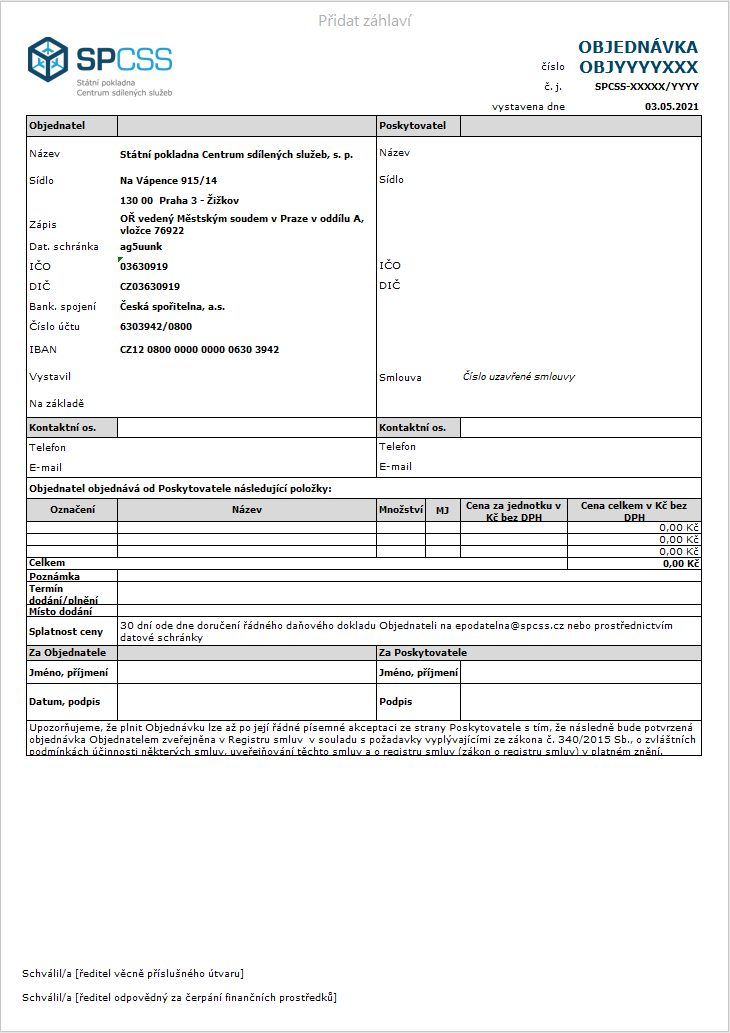 Za Objednatele:Za Poskytovatele:V Praze dne dle elektronického podpisuV [doplní dodavatel] dne dle elektronického podpisuMgr. Jakub Richter1. zástupce generálního řediteleStátní pokladna Centrum sdílených služeb, s. p.[doplní dodavatel][doplní dodavatel][doplní dodavatel]Předávající	Předávající	Předávající	Předávající	Předávající	Předávající	Předávající	PřebírajícíPřebírajícíPřebírajícíPřebírajícíPřebírajícíPřebírající[BUDE DOPLNĚNO][BUDE DOPLNĚNO][BUDE DOPLNĚNO][BUDE DOPLNĚNO][BUDE DOPLNĚNO][BUDE DOPLNĚNO][BUDE DOPLNĚNO]Státní pokladna Centrum sdílených služeb, s. p.Na Vápence 915/14, 130 00 Praha 3IČO: 03630919	DIČ: CZ03630919Státní pokladna Centrum sdílených služeb, s. p.Na Vápence 915/14, 130 00 Praha 3IČO: 03630919	DIČ: CZ03630919Státní pokladna Centrum sdílených služeb, s. p.Na Vápence 915/14, 130 00 Praha 3IČO: 03630919	DIČ: CZ03630919Státní pokladna Centrum sdílených služeb, s. p.Na Vápence 915/14, 130 00 Praha 3IČO: 03630919	DIČ: CZ03630919Státní pokladna Centrum sdílených služeb, s. p.Na Vápence 915/14, 130 00 Praha 3IČO: 03630919	DIČ: CZ03630919Státní pokladna Centrum sdílených služeb, s. p.Na Vápence 915/14, 130 00 Praha 3IČO: 03630919	DIČ: CZ03630919PředmětPředmětPředmětPředmětem předání je [BUDE DOPLNĚNO] podle čl. [BUDE DOPLNĚNO]Předmětem předání je [BUDE DOPLNĚNO] podle čl. [BUDE DOPLNĚNO]Předmětem předání je [BUDE DOPLNĚNO] podle čl. [BUDE DOPLNĚNO]Předmětem předání je [BUDE DOPLNĚNO] podle čl. [BUDE DOPLNĚNO]Předmětem předání je [BUDE DOPLNĚNO] podle čl. [BUDE DOPLNĚNO]Předmětem předání je [BUDE DOPLNĚNO] podle čl. [BUDE DOPLNĚNO]Předmětem předání je [BUDE DOPLNĚNO] podle čl. [BUDE DOPLNĚNO]Předmětem předání je [BUDE DOPLNĚNO] podle čl. [BUDE DOPLNĚNO]Předmětem předání je [BUDE DOPLNĚNO] podle čl. [BUDE DOPLNĚNO]Předmětem předání je [BUDE DOPLNĚNO] podle čl. [BUDE DOPLNĚNO]Dohoda čísloDohoda čísloDohoda číslo[BUDE DOPLNĚNO][BUDE DOPLNĚNO][BUDE DOPLNĚNO][BUDE DOPLNĚNO][BUDE DOPLNĚNO][BUDE DOPLNĚNO][BUDE DOPLNĚNO][BUDE DOPLNĚNO][BUDE DOPLNĚNO][BUDE DOPLNĚNO]VypracovalVypracovalVypracoval[BUDE DOPLNĚNO][BUDE DOPLNĚNO][BUDE DOPLNĚNO][BUDE DOPLNĚNO][BUDE DOPLNĚNO][BUDE DOPLNĚNO][BUDE DOPLNĚNO]DatumZávěry předání (variantu výsledku označte křížkem)Závěry předání (variantu výsledku označte křížkem)Závěry předání (variantu výsledku označte křížkem)Závěry předání (variantu výsledku označte křížkem)Závěry předání (variantu výsledku označte křížkem)Závěry předání (variantu výsledku označte křížkem)Závěry předání (variantu výsledku označte křížkem)Závěry předání (variantu výsledku označte křížkem)Závěry předání (variantu výsledku označte křížkem)Závěry předání (variantu výsledku označte křížkem)Závěry předání (variantu výsledku označte křížkem)Závěry předání (variantu výsledku označte křížkem)Závěry předání (variantu výsledku označte křížkem)akceptovánoakceptovánoakceptovánoakceptovánoakceptovánoakceptovánoakceptovánoakceptovánoakceptovánoakceptováno s výhradamiakceptováno s výhradamiakceptováno s výhradamiakceptováno s výhradamiakceptováno s výhradamiakceptováno s výhradamiakceptováno s výhradamiakceptováno s výhradamiakceptováno s výhradamineakceptovánoneakceptovánoneakceptovánoneakceptovánoneakceptovánoneakceptovánoneakceptovánoneakceptovánoneakceptovánoPopis výhradPopis výhradPopis výhradPopis výhradPopis výhradPopis výhradPopis výhradPopis výhradPopis výhradPopis výhradPopis výhradPopis výhradPopis výhradČ.Popis výhradyPopis výhradyPopis výhradyPopis výhradyPopis výhradyZpůsob odstraněníZpůsob odstraněníZpůsob odstraněníTermín odstraněníTermín odstraněníTermín odstraněníZodpovědná osoba1Seznam příloh Seznam příloh Seznam příloh Seznam příloh Seznam příloh Seznam příloh Seznam příloh Seznam příloh Seznam příloh Seznam příloh Seznam příloh Seznam příloh Seznam příloh Číslo:Číslo:Název přílohyNázev přílohyNázev přílohyNázev přílohyNázev přílohyNázev přílohyNázev přílohyNázev přílohyNázev přílohyNázev přílohyNázev přílohy11Schvalovací doložkaSchvalovací doložkaSchvalovací doložkaSchvalovací doložkaSchvalovací doložkaSchvalovací doložkaSchvalovací doložkaSchvalovací doložkaSchvalovací doložkaSchvalovací doložkaSchvalovací doložkaSchvalovací doložkaSchvalovací doložkaJméno a příjmeníJméno a příjmeníJméno a příjmeníJméno a příjmeníJméno a příjmeníOrganizaceOrganizaceOrganizacePodpisPodpisPodpisDatumDatumSPCSSSPCSSSPCSS[poskytovatel][poskytovatel][poskytovatel]